						Локална установа библиотека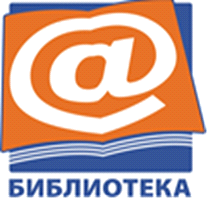 „Благој Јанков Мучето“Ул. Благој Мучето бр. 26  2400 СтрумицаТел. 034/349-040, 034/349-042www.bibliotekastrumica.org.mkemail: bibliotekastrumica@yahoo.com     
ГОДИШЕН ИЗВЕШТАЈза работата наЛОКАЛНА УСТАНОВА БИБЛИОТЕКА„БЛАГОЈ ЈАНКОВ МУЧЕТО“ - СТРУМИЦАза 2020 година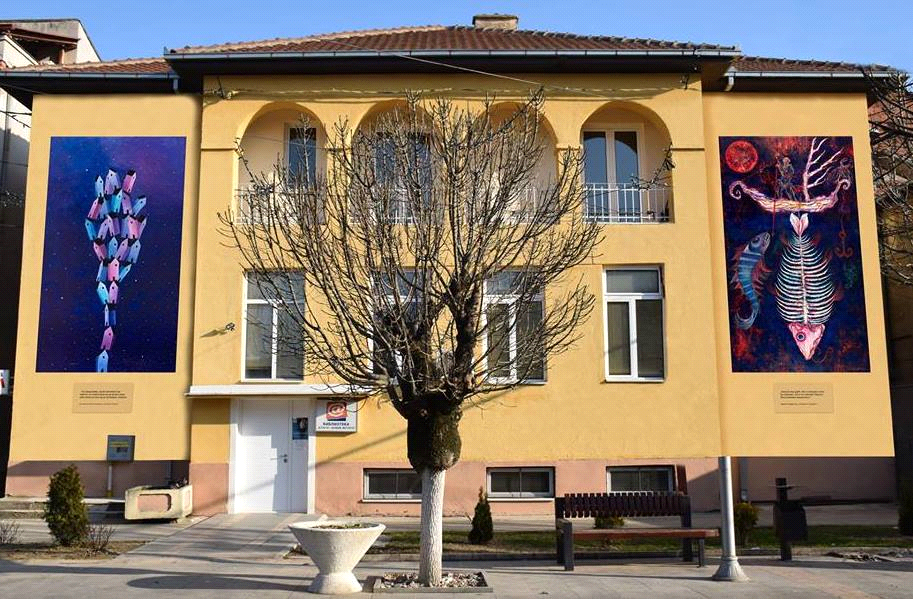                                                   Струмица, 2021Извештај за работата на Локалната установа библиотека ,,Благој Јанков Мучето” Струмица за 2020 година е законска обврска согласно член 35 од Законот за култура. Финансирањето на дејноста на локалните библиотеки кој се обезбедува на начин  и постапка утврдени со закон. Библиотеката до  Советот на Општина Струмица и до  Министерството за култура доставува извештај за работа и финансиски план, според член 14 од Закон за библиотеки и член 13 од Статутот на ЛУБ,,Благој Јанков Мучето” - Струмица.ВоведПри извршувањето на програмските задачи во библиотеката се настојуваше успешно да се оствари она кон што се стреми – да биде најзначаен културен и информативен центар на локалната заедница. Во таа насока се работеше на истражување, набавка, собирање, стручна обработка, заштита, чување, информирање и давање на користење на библиотечниот материјал и редовно се појавуваше како издавач на дела на роднокрајни автори. За да се задоволат потребите од одреден вид библиотечен материјал кон бројните корисници, посебно внимание се посветуваше на комплетирањето на библиотечните фондови преку следењето на издавачката продукција, како и популаризацијата и достапноста на книгата до секого, со цел да се побуди интересот кај потенцијалните корисници за ова културно богатство. Тековните активности на библиотеката, според Програмата, се реализира во библиотеката во Струмица и во библиотеките клон во с. Муртино и клон с.Василево. Освен услугите што претставува основна дејност на библиотеката, сé повеќе се наметнува потребата од следење на современите текови во библиотечната работа на глобално ниво. За таа цел, се следеа светските текови во библиотекарството, анализа на потребите на самите корисници, како и презентација на услугите на сите можни нивоа.Библиотеката вршeше континуирана набавка на нови наслови, започнувајќи од фондот на одделот за деца, преку лектирни изданија и слободна литература, фонд во оддел за возрасни корисници, набавка на лектири за средношколците, сé до белетристиката и публицистиката.Посебно внимание се посветуваше и на стручната литература и овозможување нејзина употреба за поголем број корисници. За таа цел, во 2020 година преку позајмувањето книги, издавање во рамките на читалницата и користење на интернетот, пандемијата од средината на март, април, мај и јуни работеше онлајн. Проектот “Автоматизација на библиотеките “ продолжува и тој се спроведува според предвидената динамика. Со негова помош се овозможува премин на целосна дигитална обработка на книжниот фонд со што истиот е  поедноставно достапен до сите корисници, независно дали се членови на библиотеката или им е потребна информација за книжниот фонд што го поседува самата библиотека. Интензивно се работеше на ревизија на книжниот фонд, а во ревизијата беа вклучени сите вработени.		Согласно систематизацијата се работеше во следните оддели:Оддел за позајмување книги и услуги за возрасниОддел за позајмување книги и услуги за децаОддел за комплетирање на книжен фондОддел за библиотечни процесиОддел за роднокрајна збирка и библиографииОддел за стручна обработка на периоднични публикацииОддел за  стручна обработка на монографски публикацииОддел за деца и возрасни во подрачна единица с. ВасилевоОддел за деца и возрасни во подрачна единица с. МуртиноОддел за популаризација на книгата Оддел за издавачка дејност Оддел за дигитализација и микрофилмувањеАдминистративна службаПомошно-техничка службаПоради пандемијата на ковид 19, по препорака на Комисијата за заразни болести, а со одлука на Владата на Република Северна Македонија,  во периодот од 14 март до 5 јули  2020 година, Локалната установа библиотека „Благој Јанков Мучето“ – Струмица, наместо редовно со физичко присуство, работеше онлајн на реализација на задачите предвидени со Годишната програма за работа во согласност со Законот за библиотеки.Од 5 јули работи со читатели но со протоколи од СЗО. Вработени во Локална установа библиотека “Благој Јанков Мучето” - СтрумицаРабота според COBISS програмата  во оддел за информатика ЛУБ “Благој Јанков-Мучето” работи според COBISS програмата. Во таа насока, програмскиот сегмент COBISS3/зајмување овозможува:Упис, пребарување, промена на податоците или на бројот на членската карта, бришење на податоците за членот, пакетно бришење на податоците за неактивни членови,Зајмување книжен материјал надвор од библиотека или во читалница и негово враќање, резервација на слободен и зајмен материјал, резервација на книги за користење во читалница, продолжување на рокот за зајмување книга и промена на датумот на истекување,Пребарување на материјалот, увид во неговата состојба (дали е слободен или зајмен, податоци за членот кој ја зајмил книгата, рокот на враќање, список на резервации итн.) и внес на забелешки за материјалот,Поставување на параметрите на зајмувањето (временски параметри, календар, начин на зајмување, ценовник, ограничување на зајмувањето и други параметри),Одвоено водење евиденција на зајмувањето по одделенија и меѓуодделенско зајмување на книгите (за библиотеките за кои зајмувањето е организирано по одделенија),Електронско известување на членовите за претстојно изминување на рокот за зајмување, за претстоен прием на опомена, за пристигнат резервиран материјал, изминување на важењето на резервацијата и изминување на членството,Поддршка на трајните резервации на сериските публикации,Изработка на опомени,Систем на финансиско работење со можности за рачно или за програмско евидентирање на побарувања, намирување на побарувањата (готовинско или неготовинско), заклучување на благајна, испис на различни потврди за членовите итн.Оддел за стручна обработка на монографски публикацииВо 2020 година во програмата COBISS3 се изработени вкупно: 1864 наслови или 3887 библиотечни	единици. 
Поединечно – во одделението за возрасни  бројот на наслови изнесува 1181 или 1978 библиотечни единици, купени се  66 наслови  во возрасното одделение  за 2020 година или вкупно 140 библиотечни единици, - во одделението за деца бројот  на наслови изнесува 683 или 1909 библиотечни единици. Останатите внесени библиотечни единици во програмата COBISS3 се добиени преку донации од Министерството за култура на РСМ или од индивидуални донатори.Табела 3. Книжен фонд во 2020 година		         Пораст на книжен фонд во 2020во однос на 2019годинаТабела 4. Пораст на книжен фонд во однос на 2019 година  Оддел за дигитализацијаВо текот на 2020 година се работеше на техничка обработка на нови купени книги, на подарени и на книги донирани од Министерството за култура на Р.С Македонија - околу 3.000 наслови. Од  возрасно и од детско одделение, а исто така и на книгите од роднокрајното одделение. Се работеше и на ревидирање на книги од детското одделение во програмата COBISS3. Тимски со останатите вработени во 2020 година од месец јануари до март се вршеше проверка на сите книги од детско одделение кои беа внесени во програмата  COBISS3 и во полето - нумерирање во сигнатура или поле S за секоја проверена книга се внесуваше забелешка – проверено. Во период на онлајн вклучена во Комисија за пребарување на нови наслови од Издавачки куќи и подготовка на списоци на избрани наслови по анкетирања, односно се работеше според интересот на членовите нивни предлози, што сакаат да набави библиотеката. Фотографирање на настаните кои се случуваа во библиотеката и ставени на социјалните мрежи.Библиотечни услуги	Уписите во библиотеката во 2020 година  и позајмувањата на фондот со којшто располага институцијата се резултат на пакетот услуги што ги нуди библиотеката.Пакет на услуги- позајмување книги ( од библиотеката и од други библиотеки преку меѓубиблиотечно позајмување );-  позајмување CD и DVD од фондот на библиотеката;-  користење  читалница;-  користење  детско катче;-  користење Интернет и помош при Интернет пребарување;- помош при пополнување формулари, испраќање електронска пошта, скенирање  документи, печатење и фотокопирање;-  промоции на книги, книжевни настани, саем на книги;-  изложби;-  организирање трибини на најразлични теми;- изнајмување на просторот на читалницата за промоции и други настани што не се во спротивност со дејноста и улогата на библиотеката и во време кога библиотеката не работи за корисниците;-  изнајмување опрема за презентации ( ЛЦД проектор );- соработка и организирање на различни активности со училиштата, НВО, други јавни институции од општината и други општини.Библиотечниот материјал се позајмува за период од 15 дена, со можност за продолжување од уште 10 дена кога се работи за лектирно издание, но не и за белетристика. CD, DVD  дисковите и детските играчки се издаваат на ден. Користењето на читалницата и детското катче е бесплатно за сите членови на библиотеката. Читателите можат да извршат продолжување и резервирање на библиотечниот материјал по телефон или преку електронска пошта.	Факт е дека во библиотеката се зачленети  деца од предучилишна возраст,  лица со попреченост се зачленети и социјални категории  со бесплатен упис.Исто така, се работеше на другите услуги како што се: годишен упис кога се работи за индивидуален корисник, семеен пакет за две лица, семеен пакет за повеќе од две лица, групен за повеќе од десет лица, деца од предучилишна возраст, лица со посебни потреби и корисници на социјална помош, за користење стручна литература и весници, користење читалница и интернет, како и оние коишто побарале помош при изработка на есеи, дипломски и магистерски трудови и за други потреби поврзани со работата на библиотеката.Оддел за возразни  Оддел за деца Оддел за деца -  село МуртиноГодишен извештај за работа во оддел за деца и возрасни, подружница во село Муртино за 2020година.Вкупен број на членови кои ја посетиле подружницата во библиотеката во текот на 2020гoдина е 243, од кои деца – 189 и возрасни – 54.Број на посетители по возраст: I одделение – 0; II одделение – 0; III одделение – 27; IV одделение – 5; V одделение – 1; VI одделение – 29; VII одделние – 44; VIII oдделние – 2; IX одделние – 24 и службеници – 54.Вкупно издадени книги: 198.
Вкупно уписи: 217.Оддел за деца -  село ВасилевоЧленови –8..Позајмени книги – 192.Второ одд.2.   Трето одд.2.   Четврто одд.2.   Петто одд.1.   Шесто одд.1.   Седмно одд./.   Осмо одд./.   Деветто одд./.    Машки  79 читатели. Женски 113  читател,вкупно 192.Н а сите членови им беше продолжен рокот на уписот за три месеци. Роднокраен оддел  Во роднокрајното одделение збогатено, збир од 750 монографски публикации. Во 2020 година во ова одделение се прибираше роднокраен материјал од  роднокрајни автори, но тој книжен материјал не се издава, се чува во библиотеката. Творештво се комплетира, стручно се обработува и се дава на користење како библиотечен материјал на корисниците само во читалницата на  библиотеката. Роднокрајниот фонд во текот на 2020 година е збогатен со 16 нови наслови. Тука се наоѓаат и  примероци од некнижен библиотечен материјал: покани, постери, каталози, плакати и др. Во овој Оддел се продолжи со надополнување на веќе постојната збирка и тоа:-Збирка на редок библиотечен материјал во којашто се  евидентирани 725  ретки книги од 18, 19  до средината на 20 век- Магистерски и докторски дисертации на роднокрајни авториОд постојниот фонд во електронскиот каталог се внесени 37 наслови. Овие наслови се креирани или преземени, но се целосно дополнети со локални податоци за да може да им бидат достапни на читателите. Станува збор за публициран материјал што според авторството или содржината, му припаѓа на овој оддел. Насловите се обработени според нормативите на СОРД (стандард за организација на роднокрајна дејност) и се внесени во COBISS фонд системот. Во роднокрајниот оддел посебно внимание се посветува на збирката и се настојува постојано да се надополнува, преку комуникации со бројни автори. ЛУБ „Благој Јанков Мучето“ се појави како издавач на книгата Јазично Разјаснување и Македонско-Англиски сродни зборови од индоевропски сродни корени од роднокраен автор Ристо Тодоров во мај,и во септември ЛУБ,,Благој Јанков Мучето,, се појави како издавач на насловот Таа е ветерот од роднокрајната авторка Виолета Митровска.  Оддел за издавачка дејностВо текот на 2020 година се работеше во комисии за литературни конкурси: Во месец март „ 30 години магија на карневалската маска“, ХХ Недела на Италијанскиот јазик во светот и превод на истиот од македонски на италијански. Комуникација со амбасадата на Италија во СР Македонија. читање на доставените творби напишани на италијански јазик како член на Комисија. Едукативна обука за подготовка за цип на двете книги од авторот Ристо Тодоров.Коректура на книгата „Таа е ветерот“ од авторката Виолета Митровска.Оддел периодика 	Во текот на 2020 год. во одделението за Периодика, евидентирани се, односно внесени во КОБИСС вкупно 284 свески, на пооделни електронски записи. Вкупен број на наслови кои се евидентирани се 26 наслови на периодични публикации, списанија и дневен печат, во одделението за периодика. Изработени во КОБИСС се вкупно 26 наслови, според прегледот  од електронскиот пребарувач, додека вкупниот број на внесени единици е 31 единица.	Од вкупниот број на внесени свески на КОБИСС, 284 свески, бројот на свески од дневен печат и ревии е 39 свески кои се внесени во текот на минатата година и тоа:	1. „Нова Македонија“ внесени се 12 свески	2. „Вечер“----------------------------- 12 свески	3. „Слободен печат“---------------- 12 свески	4. „Службен весник“---------------   1 свеска	5. „Фокус“----------------------------   1 свеска	6. „Капитал“ ------------------------    1 свеска                                   ВКУПНО:               39 свески	Во текот на годината, за која се изработува извештајот, во КОБИСС се направени два нови наслови на периодични списанија и тоа: „Зенит“ и „Шадрван“	Покрај тоа, во одделението на Периодика се чуваат и наслови за кои не постои електронски запис во КОБИСС, како што се списанијата: „Кула“, „Бизнис форум“, „Ревита“, „Доживејте 100“, „Филм +“ и други.	Од дневниот печат, кој согласно законските прописи, во локаните библиотеки, се депонираат на две години, се направени записници за оттуѓување на дневниот печат од 2018 година и тоа со наслови: „Нова македонија“, „Вечер“, „Слободен печат“ и „Службен весник“. Постапката е во тек.  		Во текот на 2020 година, евидентен е намалениот број на свески, внесени во КОБИССза разлика од 2019 година, заради новонастаната ситуација со Ковид 19.При спроведување на рационализација на просторот во којшто се чуваат книгите, периодиката и весниците, а кој се` повеќе се стеснува заради порастот на фондот на библиотеката, од Одделот за периодика се отпишани весници што веќе немаат тековност, а библиотеката не е депозитна и не е обврзана да ги чува. На ова се надоврзува и фактот што за истите весници со години не се пројавува никаков интерес од страна на корисниците, а доколку се појави интерес, со меѓубиблиотечно позајмување корисникот преку нашата библиотека ќе добие услуга во НУБ „Св.Климент Охридски“ Скопје која, како матична установа, е задолжена и депозитна за чување весници и списанија. ЛУБ,,Благој Јанков Мучето,, весниците ги чува една година, односно во 2021 год ќе ги чува само весниците од 2020, 2019 год.Оддел популаризација на книгиБиблиотеките денес ја имаат својата педагошка, социолошка и културолошка димензија. Со содржините тие постојано треба да ја зголемуваат воспитната и информациска компетентност. Оттука, вниманието не е повеќе насочено кон установата, туку кон библиотечните услуги. Устроени така, библиотеките изнаоѓаат нови патишта за да бидат во длабоко заедничко дејствување со потребите на локалната средина, се со цел да допринесат за квалитетот на живеењето и препознатливоста во средината во која дејствуваат.Популаризацијата на книгата во Библиотеката се остварува преку промоции на книги, средби со писатели, литературни читања, организирани посети на Библиотеката за најмалите, изложби на книги, литературни конкурси, медиумски настапи, претставувања на најнови наслови и издавачки центри и сите други книжевни манифестации и настани во кои центар во етерот е книгата.Една од највиталните и најпрепознатливите работни позиции во библиотекарството е организирањето на културни манифестации (изложби, предавања, промоции, работилници, итн.), грижа за односот со јавноста (медиумите), како и презентација на активностите на Библиотеката преку социјални мрежи.ЈануариПо повод големиот христијански празник Раѓање Христово Божиќ, ЛУБ “Благој Јанков Мучето“ традиционално на читателите им подаруваше книги со духовна содржина. Знаеме дека месец јануари е месец на многу празници и време кога поголем дел од нашите читатели се во домашен амбиент, за таа цел библиотеката преку социјалните мрежи секојдневно промовираше нови наслови за да се одржи континуитетот на читателите, а воедно и ги запознаваме со новите наслови. Покрај новите наслови се промовираа и постари наслови, сè со цел и останатите љубители на пишаниот збор кои не се членови да имаат претстава со што сè располага нашата установа.Со промовирањето на социјалните мрежи започнавме на 13 јануари. Со овој начин на промовирање драстично се зголеми бројот на читатели кои постојано не следат и се во тек со работата на библиотеката.Наслови кои се промовираа на социјалните мрежиЕжето Мики, Мечето Нешо има трема, Лисицата Лана сака да измислува, Поводливото срнче Мила – Николета Нован и Алекса Јовановиќ. Тетовирачот од Аушвиц – Хедер Морис, Ќерката од соништата – Дајана Чејмберлен. На 15 јануари Традициотнално по повод Карневалот во Струмица, ЛУБ „Благој Јанков Мучето“распиша К о н к у р с за доделување награди за литературна творба (поезија и проза) на тема: 30 ГОДИНИ МАГИЈА НА КАРНЕВАЛСКАТА МАСКА24 јануариНајплодните автори за деца - гости во ЛУБ „Благој Јанков Мучето“ СтрумицаГолема благодарност до проф. др. Ана Витанова Рингачева и Киро Донев што ги удостоија децата – ученици од I, II и V одделение ПУ „Гоце Делчев“ Ангелци – Василево на кои им прочитаа приказни од творештвото на горе наведените автори.31 јануариДружба за паметењеУченици од III и IV одд. при ПУ „Гоце Делчев“ Ангелци - Василево на средба со роднокрајниот автор Киро Донев во ЛУБ „Благој Јанков Мучето“ Струмица Средба од огромно значењеФевруариКниги на социјални мрежиДетето на степата – Волфганг ЈеткеНа 27 февруари во ЛУБ „Благој Јанков Мучето“ Струмица се оддржа 17. по ред доделување награди по повод Струмичкиот карневал. Спонзор на наградите на конкурсот e Просветно делоТрадиционално по повод Карневалот во Струмица, ЛУБ “Благој Јанков Мучето“ Струмица, распиша К о н к у р с за доделување на награди за литературна творба (поезија и проза) на тема:“30 години магија на карневалската маска“Со литературни творби (поезија и проза) посветени на Карневалот во Струмица, можеше да се конкурира во три категории и тоа:1. Ученици од основните училишта2. Ученици од средните училишта3. Возрасни авториВо ЛУБ „Благој Јанков Мучето“ Струмица пристигнаа вкупно 37 творби и тоа: 23 творби во категоријата ученици од 1 - 9 одделение; 6 творби во категоријата средни училишта и 8 творби во категоријата возрасни автори.Доставените творби законски ги отворивме на 17 (понеделник) 02. 2020 год. во 9 часот и по читање на пристигнатите творби комисијата при ЛУБ “Благој Јанков Мучето“ Струмица во состав:Гонца Запрова Анастасова, библиотекарТања Гошева, библиотекар советникМилкица Масева, библиотекар, одлучија да се наградат:Во I категорија (основни училишта)Наградени се:1. Гонце Манавска VI одд. ООУ „Борис Трајковски“ с. Моноспитово2. Благица Андонова ООУ „Никола Вапцаров“ Струмица2. Иван Мадевски VI одд. ООУ „Борис Трајковски“ с. Моноспитово3. Валентина Јанчева IX одд. ООУ „Борис Трајковски“ с. Моноспитово3. Васја Стојанова VI в одд. ООУ „Сандо Масев“ СтрумицаНаградени со книга и пофалница1. Кристина Кљанкова 7 в одд. ООУ „Сандо Масев“ Струмица2. Анастасија Андрашева VI одд. ООУ „Сандо Масев“ Струмица3. Анита Митева 7б одд. ООУ „Борис Трајковски“ с. Моноспитово4. Ирена Малчева 7 а одд. ООУ „Маршал Тито“ Муртино5.Филип Михаилов 6 а одд. ООУ „Сандо Масев“ Струмица6. Стефан Арламов 4 одд. ООУ „Гоце Делчев“ с. Вељуса7. Моника Барбутова 8 б одд. ООУ „Борис Трајковски“ с. МоноспитовоНаградени со пофалница1. Златка Трајкова 9а одд. ООУ „Борис Трајковски“ с. Моноспитово2. Драгана Милчева 81 одд. ООУ „Борис Трајковски“ с. Моноспитово3. Драгана Маџункова 6б одд. ООУ „Сандо Масев“ Струмица4. Марија Дикова 6а одд. ООУ „Сандо Масев“ Струмица5. Фросина Ефтимова IV одд. ООУ „Гоце Делчев“ Вељуса6. Добрица Енџекова IX одд. ООУ „Гоце Делчев“ Вељуса7. Марија Митева 5 одд. ООУ „Маршал Тито“ Струмица, ПУ с. Рич8. Шериф Халимов 7а одд. ООУ „Маршал Тито“ Муртино9. Анастасија Атанасова 5одд ООУ „Маршал Тито“ Струмица, ПУ с. Рич10. Глигор Аритов 6б одд. ООУ „Сандо Масев“ Струмица11. Александра Манушева 8в одд. ООУ „Маршал Тито“ МуртиноПофалници за ментори од прва категорија (основни училишта):Ментор: Елисавета Мирчеваментор: Наташа Цонева – ЛазаревскаМентор: Зоре Стоилковаментор: Љупка КљанковаМентор: Елисавета Митеваментор: Марија Брндевскаментор: Елена Христоваментор: Гордана МучеваII категорија (средни училишта)Пофалници за сите учесници1. Панче Ангелов СОУ „Јане Сандански“ Струмица2. Марија Витанова СОУ „Јане Сандански“ Струмица3. Зорица Стојева СОУ „Јане Сандански“ Струмица4. Македонка Стојкова СОУ „Јане Сандански“ Струмица5. Александра Атанасова СОУ „Јане Сандански“ Струмица6. Светлана Иванова СОУ „Јане Сандански“ СтрумицаПофалници за ментори од втора категорија (средни училишта):ментор: Сузана Гојковаментор: Наташа Туфекчиеваментор: Снежана Недеваментор: Билјана КостадиноваВо III категорија (возрасни автори)Наградени1. Костадинка Витанова Струмица2. Емилија Карафилоска Охрид2. Славица Андреева Струмица3. Габриела Костадинова Пехчево3. Боркица Филева СтрумицаНаградени со пофалница за учество1. Тренческа Божана Прилеп2. Мариза Милкова Струмица3. Снежана Недева СтрумицаДоделувањето на наградите се одржа на 27. 02. 2020 год. во 12 часот во ЛУБ “Благој Јанков Мучето“ Струмица.Членови на комисија:Тања ГошеваГонца Запрова АнастасоваМилкица МасеваМарт 3 март  библиотеката „Благој Јанков Мучето“ ја посетија ученици од II, III и IV одд. ПУ „Сандо Масев“ с. Водоча – општина Струмица.Посетата се реализираше преку запознавање на учениците со работата во библиотеката, разгледување на библиотечните одделенија и запознавање со начинот на зачленување во библиотеката.12 мартСогласно мерките и препораките од Владата (по предлог заклучоци од Комисија за заразни болести) донесени на ден 11.03.2020 година ЛУБ "Благој Јанков Мучето" Струмица донесе одлука дека Библиотеката нема да работи со корисниците, односно ќе биде затворена. Одлуката стапува во сила веднаш.27 мартКОНКУРС ЗА ЛИТЕРАТУРНИ И АУДИОВИЗУЕЛНИ ДЕЛА ПОСВЕТЕНИ НА 9 МАЈ - ДЕНОТ НА ЕВРОПАПо повод ДЕНОТ НА ЕВРОПА, Интернационалниот универзитет ЕУРОПА ПРИМА – Скопје, во соработка со Европската асоцијација на професори и Асоцијацијата за корпоративна безбедност – Скопје, распишува: КОНКУРС – за најдобри аудиовизуели и литературни остварувања посветени на 9 Мај – Денот на Европа.Април – online23 април 2020По повод Светскиот ден на книгата и на авторското право - УНЕСКОПорака од проф. д-р Методи Чепреганов, невропсихијатар (ставено на социјални мрежи)Порака од г-ѓа Одре Азуле, Генерален директор на УНЕСКОпо повод Светскиот ден на книгата и на авторското право23 април 2020 (ставено на социјални мрежи)Мај9 мај ден на, борецот ден на ЕУТања Гошева, како преставник на ЕУ куќа по повод 9 мај, на онлај настан се обрати во соработка со сите преставници на ЕУ куќа во другите градови каде постојат такви канцаларии и се заблагодари на она кое ЕУ го прави за градот Струмица односно за проекти кои се финансирани од ЕУ куќа.ЈуниОрганизиранa Манифестацијата  „Средби под јаворите – Видое Подгорец“  востановена во 2002 година, последните три години се издигна на ниво на меѓународна манифестација која го слави ликот и делото на Подгорец, а со тоа ја слави и литературата за деца. Активностите се реализираат со финансиска поддршка на Министерството за култура на Република Северна Македонија и општина Струмица, а како рамноправни партнери и поддржувачи се јавуваат:   ЛУБ „Благој Јанков Мучето“ Струмица и издавачката куќа Просветно дело, АД Скопје. Наша заедничка цел е промовирање на ликот и делото на писателот Видое Подгорец  пред пошироката домашна и меѓународна јавност, но и промовирање на градот Струмица како град на културата и пријател на децата. ЛУБ „Благој Јанков Мучето“ како институција целосно стои зад сите активности што се реализираат во рамки на Манифестацијата. Целите кон кои се стремиме се однесуваат на:да се популаризира творештвото, ликот и делото на писателот Видое Подгорец, а во исто време да им даде поддршка на современите писатели за деца и да го мотивира и стимулира творештвото за деца кај младата генерација автори, писатели и поети, со цел да се создаваат нови квалитетни, современи автори за деца;да се стимулира детското творештво, да ја развива љубовта кон читањето и пишувањето, да развива емпатија и позитивни социјални вредности кај младата генерација, опфатена во воспитно-образовниот процес во основното образование;да се постават високи критериуми во творештвото за деца и да создава и негува писателски и поетски имиња кои посветено ќе работата на создавање на литература за деца според високи литерарани критериуми, кои кај младиот читател ќе градат високи вредности во правец на избор на литература за деца, а понатаму и на литература за возрасни.Во рамките на Манифестацијата „Средби под јаворите – Видое Подгорец “ се организираат детски литературни конкурси, но и конкурси за наставници и библиотекари. Децата доаѓаат во контакт со литературата најчесто во училишните и градските библиотеки. Оттука, вреднуваниот и мотивиран библиотекар има значајна улога во градењето на детето – читател и создавање на идни возрасни читатели. Затоа Манифестацијата ,,Средби под јаворите – Видое Подгорец 2020ˮ, во соработка со ЛУБ ,,Благој Јанков Мучетоˮ - Струмица, се залага да ја поддржи и афирмира библиотечната дејност  по пат на креирање на профил на современ библиотекар во воспитно-образовните институции и во одделенијата за деца во библиотеките. За таа цел во 2020 година се распиша и јавен конкурс за доделување Национално признание : ,,Библиотекар на годината – ПАВЛИНА ЦУНЕВА МАКАЗЛИЕВАˮ, за врвни достигнувања во областа на библиотекарството и информациската дејност на 23 април 2020 г. Право на предлагање на кандидат за престижното национално признание имаа : поединци, училишни библиотеки, јавни библиотеки и здруженија од областа на библиотекарството. За разгледување на пристигнатите апликации, беше формирана жири – комисија, во состав : м – р Иванка Соколова, виш -  библиотекар и директор на ЛУБ „Браќа Миладиновци“ Радовиш – претседател на комисијата,  Тања Гошева, библиотекар советник, директор на ЛУБ „Благој Јанков – Мучето“  Струмица - член на комисијата и д - р Ана Витанова – Рингачева, професор на Филолошкиот факултет при Универзитетот „Гоце Делчев“ во Штип - член на комисијата, која ги разгледуваше следниве критериуми : број на реализирани проекти во библиотечно – информациската дејност, користење на информациска и комуникациска технологија во ширењето и збогатувањето на библиотечните услуги (услуги за корисници teen генерација, услуги за лица со посебни потреби и сл), континуитет во унапредувањето на библиотечно -  информациската дејност, поттикнување навики за читање кај децата, број на објавени научни и стручни трудови од областа на библиотекарството, број на статии од резултати на работа во областа на библиотекарството, унапредување на условите, ресурсите и клучни достигнувања на институцијата во која се работи, со прикажување на конкретни резултати во работа, креативност и давање на конкретни услуги и програми на корисниците и локалната заедница во која библиотеката делува, влијание на новите услуги врз корисниците и работата на библиотеката, воспитно - образовна работа, културна и јавна дејност на библиотеката, препознатлива поддршка на библиотеката од заедницата - Едукативни, културни и јавни активности на библиотеката, поттикнува навики за читање кај децата, јавно застапување, медиумска видливост и работа со јавноста, допринесува во популаризација на професијата библиотекар, соработка со други библиотекари на национално и меѓународно ниво и награди и признанија .Предлозите се доставуваа најдоцна до 20 мај 2020 г., по електронска пошта, а секој апликант требаше да достави кратка биографија и CV, во кои беа образложени горенаведените критериуми. Стручната жири – комисија резултатите ги објави на 3 јуни 2020г., на официјалната фб страна на Манифестацијата, а наградени со највисокото Национално признание : ,,Библиотекар на годината – Павлина Цунева Маказлиеваˮ беа 1. м - р Фатма Бајрам Аземовска, библиотекар во НУУБ "Св. Климент Охридски", Битола;2. д-р Лили Бошевска, стручен соработник- библиотекар во училишна библиотека при ОOУ „Св.Кирил и Методиј“ Битола.    ЈулиЛУБ „Благој Јанков Мучето“ - Струмица, од 06.07.2020 година (понеделник) повторно почнува да работи со корисници, по упатства од СЗО. Нови наслови промовирани на социјалните мрежи Во секоја љубов има малку лудило, И јас ја сакам, Сакам да те држам за рака, Ти треба само љубов, Не можеш да ми купиш љубов, Среќата е онаму каде што си ти - Мари Форс; Врева на долниот кат – Линвуд баркли; Хирургот - Тес Геритсен, Нишка – Трејси Шевалие, Љубовното писмо – Лусинда Рајли, Сенка – Лаш Кеплер, Последниот од нас - Аделаид Де Клермон – Тонер; Оправдана љубов – Франсис Риверс; Јоргованот секогаш цвета по зима – Марта Хол Кели; Сестрата на сонцето I и II дел – Лусинда Рајли. Подарокот – Луиз Џенсен, Сопруга на хартија – Лајла Ибрахим, До последна нота – Лиза Џенова, Кери – Стивен Кинг, Украденото дете – Санџида Кеј, Еднаш засекогаш – Сара Десен, Анонимна девојка – Грир Хендрикс и Сара Пеканен, Сребрениот куфер – Тери Тод, Јас сум Миа – Јана Мишо, Лето како во мама миа – Ени Робертсон, Мајки блогерки – Холи Вејнрајт, Американски брак – Тајари Џонс, Што направи – Клер Мекговен, Транскрипција – Кејт Аткинсон, Сплеткарот Купидон – Џина Ардото, Нека снежи – Њујорк Тајмс Бестселер, Тркачот – Стивен Кинг, Презир – Алберто Моравија, Список за душа – Кејси Вест, Мојата прекрасна сопруга – Саманта Даунинг, Разделба – Силвија Араси.АвгустНаслови промовирани на социјалните мрежи Прогонот на Герта Шнирих – Катержина Тучкова, Мувата и кочијата – Басни, Магичната ноќ на џуџињата – Џеронимо Стилтон, Кражба на огромниот дијамант – Џеронимо Стилтон, Мистеријата на кристалната гонгола – Џеронимо Стилтон, Животната приказна на Цилка – Хедер Морис, Џентлмен во Москва – Ејмор Тоулс, Алма Малер, Петтото годишно време, Дневникот на хулиганот – Сашо Димоски; И тогаш таа исчезна – Лиса Џул; Нели е прекрасна, Тоа е само љубов – Мари Форс; Девојката на сликата – Ренита Д Силва; Те набљудувам – Тереза Дрискол; Ноќта кога ја напуштив Прага – Јован Илиески; Читателот во фабула – Умберто Еко; Атељето на Монмартр – Олга М. Петкова; Нормални луѓе – Сали Руни; Заветот на кралицата – Кристофер Гортнер; Сестрите Романови – Хелен Рапапорт; СептемвриНа 19 септември – се оддржа Промоција на книгата „Таа е ветерот“ – Виолета Митровска, Издавач - ЛУБ „Благој Јанков Мучето“ СтрумицаНаслови промовирани на социјалните мрежи Месечините на Јупитер – Алис Манро, Без страв – Лурлин МекДение,; Егзибиционистот – Тара Сју Ми, Мевлем за душата – Џек Кенфилд, Кринот од Нил – Стефани Дреј, Песната на Нил – Стефани Дреј, Разговори со џелатот – Казимјеж Мочарски, Лудо богати Азијци – Кевин Кван, Девојките од песочниот замок – Крис Бохџалијан, Фатен на дело – Харлан Кобен, Месечината над Фиренца – Адриен Мекдонел, Паднати – Лорен Кејт, Монахот – метју грегори Луис, Формулата на алхемичарот – Скот Маријани, Украденото дете – Синџида Кеј. 28 СептемвриПо повод детската недела ЛУБ „Благој Јанков Мучето“ ги промовираше делата на роднокрајниот автор, Видое Подгорец, еден од најплодните македонски писатели, патописец, поет, раскажувач и романописец за деца и возрасни. Подгорец објавил голем број стихозбирки, раскази и романи.29 септември На 29 септември се одржа дел од едукативните проекти за деца и млади финансиран од страна на Министерство за Култура за 2020 година. По тој повод ЛУБ „Благој Јанков Мучето“ ја посетија најмалите членови од ЈОУГД „Детска радост“ Струмица.  30 СептемвриВо пресрет на светскиот ден „Недела на детето“ 5-9 октомври,ЛУБ „Благој Јанков Мучето“ Струмица, промовира Литература за деца и млади од наши роднокрајни автори.Под мотото„Децата и детските права во литературата за деца и млади“ ја одбележуваме првата седмица од месец октомври посветена на детето.По тој повод библиотеката промовира дел од Нашата ризница.Денес ќе слушнеме за Умната Маричка – басна приредена од роднокрајната авторка за деца Ана Витанова Рингачева - Едиција „Од македонското народно творештво“Октомври1 октомвриДел од едукативни проекти за деца и млади финансиран од страна на Министерство за Култура за 2020 година. По тој повод библиотеката во аудио запис промовираше од нашата роднокрајна авторка за деца Ксенија Трајчева Маказлиева. 2 октомври„Волшебната капа“ - Убавата бела кошулаАудио запис, чита: Гонца Запрова Анастасова- избор приказни од македонското народно творештвоПриредувач: Ана Витанова Рингачева5 октомвриПо повод неделата на детето, интервју со успешната Ксенија Маказлиева Трајчева, уредник во списанието Разигор – издавачка куќа „Просветно дело“ Скопје.7 октомври По повод неделата на детето учениците од ООУ„Маршал Тито“ Муртино беа во посета на подрачната библиотека „Благој Јанков Мучето“ и добија подарок сликовница за секое дете. По повод неделата на детето, ЛУБ „Благој Јанков Мучето“ подари сликовници во детската градинка во с. Муртино.Неделата на детето одбележана во градинката во Моноспитово, сликовница за секое дете и комплет сликовници за градинката.По повод неделата на детето, ЛУБ „Благој Јанков Мучето“ ја посетија членови од Здружението „Порака“. Библиотеката на секој од нив им подари книга.По повод неделата на детето, ЛУБ „Благој Јанков Мучето“ на секое дете од големата група во градинката во општина Василево им подари сликовници и комплет сликовници за градинката. По повод недела на детето, ЛУБ „Благој Јанков Мучето“ на секое прваче од ООУ „Гоце Делчев“ Василево им подари сликовници и комплет сликовници за училиштето.8 октомвриКомисијата при ЛУБ „Благој Јанков Мучето“, Струмица, по повод XX Недела на италијанскиот јазик, распишува:КОНКУРСЗа доделување награди за творба (проза, поезија и стрип – хумористичен илустриран цртеж), по повод XX Недела на италијанскиот јазик, на тема: „L’italiano tra parola e immagine: graffiti, illustrazioni, fumetti” / Италијанскиот јазик помеѓу збор и слика: графити, илустрации и стрипови“Може да се стави акцент на јазикот, историјата, Италија како „бел паезе“, преку творби (проза, поезија, стрип).За творбите посветени на италијанскиот јазик и култура, може да се конкурира во две категории:I категорија: Италијанскиот јазик и култура изразен преку збор (проза и поезија), иII категорија: Италијанскиот јазик и култура изразен преку илустрација (стрип).Творбите посветени на италијанскиот јазик и култура, треба да се испратат на горенаведената електронска пошта, единствено со шифра. Изборот на наградените, ќе го изврши Комисија од вработените при ЛУБ „Благој Јанков Мучето“, Струмица. *КОНКУРСОТ ТРАЕ ОД 19 – 25 ОКТОМВРИ 2020 ГОДИНА.На социјални мрежи на страната на библиотеката, овој месец објавувавме биографии на писатели и нивниот книжевен опус. Оливера Николова, Димитар Митрев, Виктор Иго, Доне Чапарев, Михаил Јурјевич Лермонтов, Вера Чејковска, Вилс Вајлд, Јуџин О Нил, Донато Каризи, Антон Панов, Алфред Бернхард Нобел, Самујел Тејлор Колриџ, Алфонс де Ламартин, Иван Алексеевич Бунин, Ханс Кристијан Андерсен, Џани Родари, Милош Црњански, Данте Алигиери, Роберт Ладлам, Силвија Плат, Васил Куноски, Кетрин Стедман, Иван Сергеевич Тургењев, Елизабет Хејнс, Ристо Крле, Шеви Стивенс, Муни Вичер,  Пол Валери, Жозеф Бедје. На 16 октомври, вработени од ЛУБ „Благој Јанков Мучето“ во едукативна посета кај познатата поетеса и сликар Роза Мојсовска. Промовиран Л. Рон Хабард на социјалните мрежиВовед во скиентологијатаДијанетикаДијанетика – оригинална тезаПроблемите на работатаЕволуцијата на една наукаНов поглед на живототСамоанализаСкиентологија – основи на мислатаПатот до среќата  21 октовмриПо повод неделата на италијанскиот јазик, ЛУБ „Благој Јанков Мучето“ го промовираше Карло Колоди (1826, Фиренца - 1890, Фиренца) италијански писател за деца, кој стекнал светска слава со својата книга „Пинокио“.30 октомвриПо горераспишаниот Конкурс по повод XX Недела на италијанскиот јазик, на тема: „L’italiano tra parola e immagine: graffiti, illustrazioni, fumetti” - Италијанскиот јазик помеѓу збор и слика: графити, илустрации и стрипови“, во библиотеката се доделија пофалници на: Софија Иванова студент на УГД Штип; Нена Митушева ученик од VII одделение при ООУ „Даме Груев“ Куклиш; Рената Милушава ученик од VIII одделение при ООУ „Даме Груев“ Куклиш; Величе Стојанова ученик од IV клас при СОУ „Јане Сандански“ Струмица.НоемвриПромовирани автори на социјалните мрежи: Џорџ Бернард Шо, Круме Кепески, Сара Џио, Сузан Елизабет Филипс, Лиза Клејпас, Слаѓан Славенски, Себастијан Фицек, Лиса Клејпас, Сара Џио, Иван Точко, Тин Уевиќ, Петар II Петровиќ Његош, Крсте Петков Мисирков, Васил Дрвошанов, Марсел Пруст,    На 12 ноември, ЛУБ „Благој Јанков Мучето“ распиша Конкурс за доделување на награди за литературен состав посветен на Св. „Петнаесет Тивериополски Свештеномаченици“. ДекемвриПо повод празникот на градот Струмица, Општина Струмица и ЛУБ „Благој Јанков Мучето“ Струмица распишаа конкурс за литературни творби (поезија и проза) посветен на Св. Петнаесет Тивериополски Свештеномаченици – заштитници на градот Струмица. Во ЛУБ „Благој Јанков Мучето“ Струмица пристигнаа вкупно 33 творби и тоа: 1 творба во категоријата Основни училишта, 19 творби во категоријата ученици од Средни училишта и 13 творби во категоријата возрасни творци. Доставените творби требаше да пристигнат до 30. 11. 2020 година.На 10 декември, со почеток во 12 часот, Во ЛУБ „Благој Јанков Мучето“ Струмица традиционално се оддржа доделувањето на наградите од литературниот конкурс по повод патронот на градот Струмица Св. „Петнаесет Тивериополски свештеномаченици“, а воедно се доделија и пофалници за најдобри читатели во одделот за деца и одделот за возрасни. Во ЛУБ „Благој Јанков Мучето“ Струмица пристигнаа вкупно 33 творби и тоа: 1 творба во категоријата Основни училишта, 19 творби во категоријата ученици од Средни училишта и 13 творби во категоријата возрасни творци. Доставените творби требаше да пристигнат до 30. 11. 2020 година. На 01. 12. 2020 година, по читањето на пристигнатите творби, комисијата при ЛУБ „Благој Јанков Мучето“ во состав:Тања Гошева, советник библиотекарНаташа Василевска Трајчевска, виш библиотекарМилкица Масева, библиотекар Ги предложи следниве творби – автори за добитници на награда:Категорија средни училишта: 1. Награда – Светлана Иванова СОУ „Јане Сандански“ Струмица; Ментор – Сузана Гојкова. 2. Награда – Верица Апостолова СОУ „Јане Сандански“ Струмица; Ментор – Билјана Костадинова.3. Трета награда – Панче Ангелов СОУ „Јане Сандански“ Струмица; Ментор – Сузана Гојкова.Категорија возрасни: 1. Награда – Емилија Карафилоска, Охрид. 2. Награда – Марија Симоновска, Прилеп. 3. Награда – Славица Андреева, Струмица.Традиционално по повод „Св. Петнаесет Тивериополски Свештеномаченици“ ЛУБ „Благој Јанков Мучето“ Струмица, додели пофалници за најдобри читатели во одделот за деца и одделот за возрасни за 2020 година.Наградени најдобри читатели во одделот за возрасни Илинка Оџакова Розита Манчева Невена СтојковаНаградени најдобри читатели во одделот за децаНадица Костова  IX одд ООУ „Никола Вапцаров“ СтрумицаПетар Милановиќ VII одд ООУ „Видое Подгорец“ СтрумицаАнгелина Ангелова V одд ООУ „Сандо Масев“ СтрумицаРадува факот дека и се докажува во 2020 год Локалната установа библиотека ,,Благој Јанков Мучето,, Струмица, беше најбараната и најпосакуваната институција од културата според бројот на заинтересирани корисници, читатели. Книгата во овие пандемични денови беше и е најверниот другар на секој поединец исполнет со спокој, мир и релакс.						Тања Гошева, советник библиотекарРед. бројИме и презимеКвалификацијаРаботно место1Тања ГошеваБиблиотекар советникДИРЕКТОРОддел за роднокрајна збирка и библиографии2Тони НиколовБиблиотекарОддел за стручна обработка на периодични публикации3Наташа Василевска - ТрајчевскаВиш библиотекарОддел за деца4Нада ВитановаСамостоен библиотекарски помошникОддел за возрасни5Аница Глигорова - МилеваБиблиотекар советникОддел  за стручна обработка на моногравски побликации6Зора МитеваСамостоен библиотекарски помошникОддел за возрасни и деца во подрачна единица с. Василево7Драга БјадоваСССРеферент благајник8Љуба Поп АлексоваСССДомаќин9Весна ЗаеваБиблиотекарОддел за деца10Васка КироваБиблиотекарОддел за возрасни11Снежана ЏорлеваБиблиотекарОддел за возрасни и деца во подрачна единица с.Муртино12Гонца Запрова АнастасоваБиблиотекарОддел за популаризација13Саветка РистомановаПравникПомлад соработник за административни општи и правни работи14Денис МустафовИнформатичарВиш соработник за информатички работи15Милкица МасеваБиблиотекарБиблиотекар во оддел за издавачка дејност16Емилија РужиноваБиблиотекарБиблиотекар во оддел за дигитализација и микрофилмување17Милена ЈовановаБиблиотекарБиблиотекар во оддел за комплетирање на книжен фонд18Ани КатранџиеваБиблиотекарБиблиотекар во оддел за библиотечни процеси19Андон ЦветановСССХаус-мајсторКНИЖЕН ФОНД ЗА 2020  ГОДИНАКНИЖЕН ФОНД ЗА 2020  ГОДИНАКНИЖЕН ФОНД ЗА 2020  ГОДИНАОддел за возрасни          70.453Оддел за деца         44.051Роднокраен оддел              766Клон Муртино          13.395Клон Василево          13.857ВКУПНО:         142.50320202019Оддел за возрасни70.45366.566Оддел за деца44.051                42142Роднокраен оддел               766                             750Клон Муртино13.395     13.376Клон Василево13.85713.816Извештај за 2020 год.I годII годIII годIV годСтудентиНевработениРаботнициРаботнициСлужбенициДомаќинкиПензионериПозајменикнигиУписиМашкиЖенскијануари5811256395079798223479472258118641февруари94836641597474972451011575460150744март144116455153421810352598април/мај/јуни/јули15139521191923686301922432177август26284120616060742074905673267547септември33333423495858662163755203662535октомври26294626525353682023665416491501ноември265572255765651101797816338577590декември23489828538787891979827005195636ВКУПНО3154054332134065005006241.582516514.7324157174.469Извештај за 2020г.ПредшколскаПрво одд.Второ одд.Трето одд.Четврто одд.Петто одд.Шесто одд.Седмо одд.Осмо одд.Девето одд.ВКУПНОКнигиМашкиЖенскиУписиБесплатни уписијануари1032747608255503027391  ученици28416523057/февруари531933535841513840342  ученици21514619619/март2151613191891410104 ученици6235695/април////////////////мај////////////////јуни////////////////јули23201437433324157200  ученици1817512523август532126415752261814259 ученици2129116811септември9/1726443130311311212  ученици15676136162октомври5/911192117131711123 ученици805370131ноември8/1110456056322519266  ученици213103163551декември321626488069312911315 ученици20912718846/В К У П Н О47141401933474323532581851402.10815508361.2762404Извештај за 2020г.I оддII оддIII оддIV оддV оддVI оддVII оддVIII оддIX оддМашки лицаЖенски лицаСлужб.Вкупно книгиУписиЈануари754811319Февруари1516228284714752Март667315146291АприлМајЈуни376410ЈулиАвгустСептември113131Октомври619124213Ноември551121022173210Декември99Вкупно275129442247611354198172020 год.Прво одд.Второодд.Третоодд.Четвр.одд.Петтоодд.Шестоодд.Седмоодд.Осмоодд.ДеветтоОдд.М.ЖВкупноВкупно книгијануари///5107///1572222февруари///533///831111март//321////3366април/////////////мај/////////////јуни/////////////јули/3331////551010август/53685///14112525септемв./1051064///6293535октомври/1510583///8334141ноември/1089114///20224242декември/////////////20192020Изработени списанија и дневен печат 104284Вкупно изработени библиотечни единици149731